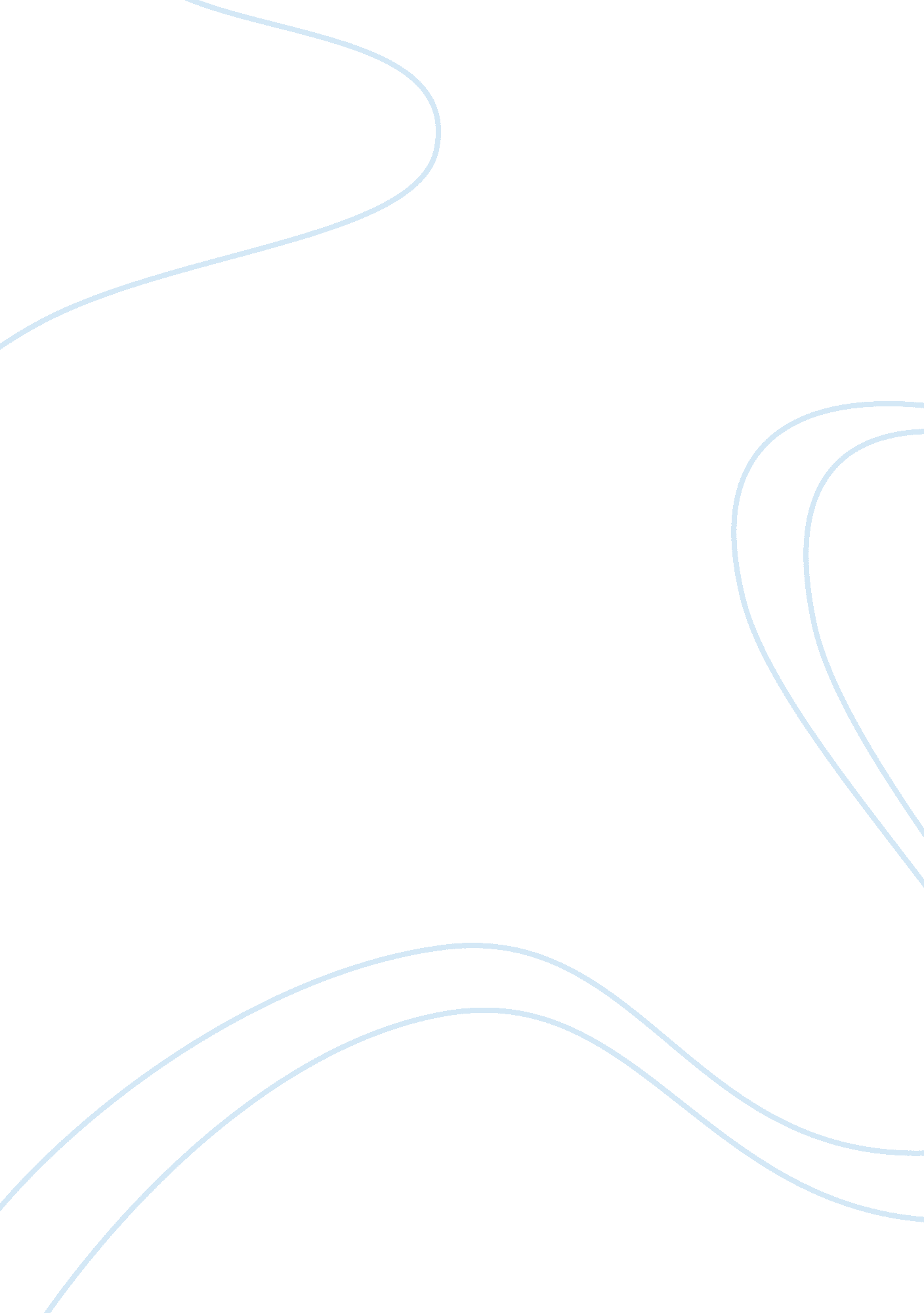 Developed profile of an employeeBusiness, Human Resources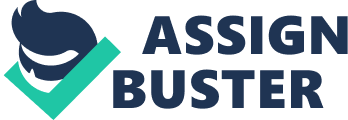 You all know that Human Resource Department treats each employee as human capital who contributes to the growth and productivity of the organization. We have, therefore, developed a profile of an employee which can be used by you to enhance your personal and professional competencies to meet the new challenges of fast transforming business dynamics. In the highly competitive global business, it is very important to keep abreast of changes and upgrading your skills has become an intrinsic part of environmental changes. 
Another very critical issue is that of our organizational culture which promotes cross-cultural understanding and high ethical considerations within the work environment. These are important factors for creating value-based credibility amongst all our stakeholders. At the same time, it also helps to develop mutual respect and understanding and promotes effective communication to resolve workplace conflicts, if any. Shared goals and collective responsibility are important ingredients that significantly contribute to higher performance. The facilitating platform for continuous learning through system resources and external exigencies are major elements that help create a benchmark for improved outcome. Indeed, we believe in empowering workers with knowledge and understanding so they can make decisions based on informed choices. 
Last but not the least important are the entrepreneurial initiatives of the workers which add value to the organizational visions and goals. 